                          LICEO SCIENTIFICO STATALE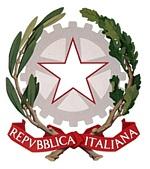                             Indirizzi: Classico – Scientifico – Linguistico                                        Scientifico opzione Scienze Applicate                            Via G. Mancini – 87027 PAOLA (Cosenza)                             Codice Fiscale  86001310787 – C.M. CSPS210004                             Tel. 0982 / 613505 – e-mail: csps210004@istruzione.it 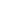 Alla Dirigente scolasticaLiceo Scientifico Statale PaolaVia Mancini – 87027 – Paola (CS)Il/La sottoscritto/a.............................................................................................................................................nato/a............................................................................Prov. (____) il......................................., in servizio presso Liceo Scientifico Statale di Paola in qualità di............................................................☐ Direttore SGA☐ Docente con contratto a tempo indeterminato (specificare posto comune/L2/sostegno o disciplina) __________________☐ Docente con contratto a tempo determinato (specificare posto comune/L2/sostegno o disciplina) ____________________☐ Assistente Amministrativo con contratto a tempo indeterminato☐ Assistente Amministrativo con contratto a tempo determinato☐ Assistente Tecnico con contratto a tempo indeterminato☐ Assistente Tecnico con contratto a tempo determinato☐ Collaboratore Scolastico con contratto a tempo indeterminato☐ Collaboratore Scolastico con contratto a tempo determinatodeterminato/indeterminato, avendo presentato nell’anno scolastico.................../................... tutta la documentazione inerente alla fruizione dei permessi di cui alla Legge 5 febbraio 1992, n. 104, ai sensi e per gli effetti degli art. 75 e 76 del DPR 28 dicembre 2000, n. 445 relativi alle dichiarazioni mendaci,DICHIARAsotto la propria responsabilità, che la predetta situazione non ha subito variazioni e che pertanto ha il diritto di fruire dei permessi in parola.Paola, ........../........../……Firma del dipendente....................................................................................VISTO DELLA DIRIGENTE SCOLASTICA....................................................................................Oggetto:Conferma dei requisiti per usufruire dei permessi di cui all’art.33, commi 3 o 6, della Legge 5 febbraio 1992, n. 104.